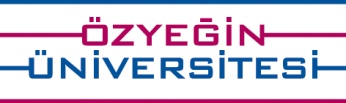 2024 Yaz - Özel Öğrenci Başvuru Formu2024 Summer- Special Student Application FormÖĞRENCİ BİLGİLERİ / STUDENT INFORMATIONÖĞRENCİ BİLGİLERİ / STUDENT INFORMATIONT.C. Kimlik / Yabancı Kimlik / Pasaport NoT.C. ID / Foreign ID / Passport NumberAd SoyadName SurnameAdresAddressE-PostaE-MailCep Telefonu NumarasıMobile Phone NumberDoğum TarihiDate of BirthUyrukCitizenshipAKADEMİK BİLGİLER / AKADEMIC INFORMATIONDevam edilen program bilgileri / Information about the higher education institution that you are still enrolled to.AKADEMİK BİLGİLER / AKADEMIC INFORMATIONDevam edilen program bilgileri / Information about the higher education institution that you are still enrolled to.AKADEMİK BİLGİLER / AKADEMIC INFORMATIONDevam edilen program bilgileri / Information about the higher education institution that you are still enrolled to.AKADEMİK BİLGİLER / AKADEMIC INFORMATIONDevam edilen program bilgileri / Information about the higher education institution that you are still enrolled to.Kayıtlı Olunan ÜniversiteCurrent UniversityProgramProgramKayıt Tarihi Registration Date Kayıt DurumuRegistration StatusKAYIT OLMAK İSTENEN DERSLER / COURSES TO BE APPLIEDEn fazla 18 AKTS kredilik derse kayıt olunabilir. Lütfen seçimlerinizi buna göre yapınız. Özel öğrenci statüsü ve 2024 Yaz döneminde açılan dersler hakkında web sayfamızdan detaylı bilgiye ulaşılabilir. / Special students can register for courses up to 18 ECTS credits. Please visit our website for detailed information about Special Student status and courses offered for 2024 Summer Semester.KAYIT OLMAK İSTENEN DERSLER / COURSES TO BE APPLIEDEn fazla 18 AKTS kredilik derse kayıt olunabilir. Lütfen seçimlerinizi buna göre yapınız. Özel öğrenci statüsü ve 2024 Yaz döneminde açılan dersler hakkında web sayfamızdan detaylı bilgiye ulaşılabilir. / Special students can register for courses up to 18 ECTS credits. Please visit our website for detailed information about Special Student status and courses offered for 2024 Summer Semester.KAYIT OLMAK İSTENEN DERSLER / COURSES TO BE APPLIEDEn fazla 18 AKTS kredilik derse kayıt olunabilir. Lütfen seçimlerinizi buna göre yapınız. Özel öğrenci statüsü ve 2024 Yaz döneminde açılan dersler hakkında web sayfamızdan detaylı bilgiye ulaşılabilir. / Special students can register for courses up to 18 ECTS credits. Please visit our website for detailed information about Special Student status and courses offered for 2024 Summer Semester.Dersin KoduCourse CodeDersin AdıCourse TitleDersin KredisiCourse CreditBAŞVURU SEBEBİ / STATEMENT of PURPOSEÖzyeğin Üniversitesi’nde özel öğrenci statüsünde ders almak istemenizin sebebi nedir? Kısaca açıklayınız. 2500 karaktere kadar yazı yazabilirsiniz / Please explain the reason of your special students status application. You can write up to 2500 characters. EK BELGELER / ADDITIONAL DOCUMENTSEksik belge ile yapılan başvurular, değerlendirmeye alınmaz. Eksik veya gerçeğe aykırı beyan ve belgelerle başvuru yaptığı tespit edilen veya kayıt esnasında talep edilecek olan belgeleri ibraz etmeyen adayların kayıtları yapılmaz; yapılmış ise bulundukları döneme bakılmaksızın kayıtları iptal edilir. Başvurusu kabul edilen öğrencilerin Üniversite kayıt işlemleri için daha sonra bilgi verilecektir.  / Applications with incomplete documents will not be considered. Should it be subsequently determined that a student has been admitted based on incomplete, inaccurate, misleading or otherwise falsified/forged documents and statements, or should a student fail to provide the required documents to the University at the time of enrollment, the student will not be enrolled, and, if enrollment has already been completed, the enrollment will be revoked, regardless of the semesters the student has studied at the University. Students whose applications have been accepted will be informed later regarding the University enrolment processEK BELGELER / ADDITIONAL DOCUMENTSEksik belge ile yapılan başvurular, değerlendirmeye alınmaz. Eksik veya gerçeğe aykırı beyan ve belgelerle başvuru yaptığı tespit edilen veya kayıt esnasında talep edilecek olan belgeleri ibraz etmeyen adayların kayıtları yapılmaz; yapılmış ise bulundukları döneme bakılmaksızın kayıtları iptal edilir. Başvurusu kabul edilen öğrencilerin Üniversite kayıt işlemleri için daha sonra bilgi verilecektir.  / Applications with incomplete documents will not be considered. Should it be subsequently determined that a student has been admitted based on incomplete, inaccurate, misleading or otherwise falsified/forged documents and statements, or should a student fail to provide the required documents to the University at the time of enrollment, the student will not be enrolled, and, if enrollment has already been completed, the enrollment will be revoked, regardless of the semesters the student has studied at the University. Students whose applications have been accepted will be informed later regarding the University enrolment processKimlik Belgesi: Fotoğraflı ve T.C. kimlik numaralı nüfus cüzdanı / mavi kart / pasaport aslı. (Kimlik belgesinin her iki tarafı aynı sayfada olacak şekilde 1 kopyası) (zorunlu belge).Identification: National Identity Card with photo or TR Identification Number/Blue Card/Passport (original) (A copy of the identification card with front and back printed on the same page) (required document) (required document)Öğrenci Belgesi: Kayıtlı olunan üniversite tarafından hazırlanmış imzalı mühürlü belge. Doğrulama kodu bulunan e-imzalı belgeler de kabul edilir. (Belgede programın öğretim dili ve halen kayıtlı olunduğunun belirtilmesi gerekir) (zorunlu belge).Student Certificate: A stamped and signed student certificate issued by the applicant’s current university. E-signed documents with a verification code are also accepted. (The document must specify the language of instruction of the student’s current program, and must verify that the student is still registered in the respective program.) (required document)Resmi Transkript: Kayıtlı olunan üniversite tarafından hazırlanmış, alınan tüm dersleri, notları ve not ortalamalarını gösteren not döküm belgesi.  Doğrulama kodu bulunan e-imzalı belgeler de kabul edilir (zorunlu belge).Official Transcript: The transcript issued by the applicant’s current university, listing all courses taken and grades and GPAs achieved. E-signed documents with a verification code are also accepted. (required document)İngilizce yeterlik belgesi: (Eğitim dili tamamıyla İngilizce olan kurumlardan başvuran adaylar için, kayıtlı olduğu yükseköğretim kurumunun Öğrenci İşleri tarafından hazırlanmış, programın eğitim dilini belirtir resmi belge. Öğretim dili Türkçe olan programlarda öğrenim gören adaylar için, başvuru için üniversite tarafından eşdeğerliği kabul edilen ulusal ve/veya uluslararası yabancı dil sınavlarının birinden yine üniversite tarafından belirlenen düzeyde başarılı olduğunu gösteren belge). Üniversite tarafından kabul edilen dil yeterlik belgeleri için tıklayınız. Dil yeterlik belgesi olmayan öğrenciler, Üniversitemiz tarafından düzenlenen TRACE sınavına girebilirler. TRACE sınavına girmek isteyen öğrencilerimizin, sınava giriş taleplerini student.services@ozu.edu.tr adresine iletmesi gerekir. Proof of English Language Proficiency: (Prospective special students who apply from fully English-medium higher education institutions must provide an official letter issued by Student Services of their current university, verifying the language of instruction. Prospective special students studying in Turkish-medium programs must prove their English proficiency with an exam report of one of the national and/or international foreign language examinations recognized by the University which shows that the minimum passing score required by the University is achieved.) Please click here to see the language proficiency documents recognized by the University. If you do not have any proof of English documents, you can sit for the TRACE examination administered by Özyeğin University. Please send your application for TRACE to student.services@ozu.edu.trYönetim Kurulu Kararı ve Dilekçe: Kayıtlı olunan üniversite tarafından hazırlanmış, özel öğrenci olarak ders alabileceğini belirtir izin yazısı.Executive Board Decision and Petition: A letter of consent issued by the student’s current University which grants the student the permission to take courses from Özyeğin University as a special studentBEYAN ve TAAHHÜT / APPROVALBaşvuru formunda beyan ettiğim bilgilerin doğru ve eksiksiz olduğunu kabul, beyan, taahhüt eder; formda paylaştığım bilgilerim doğrultusunda eğitim faaliyetleri ile ilgili bilgi verilmesi, Yükseköğretim Kurumu (YÖK) tarafından getirilen eğitim faaliyetlerine ve denetime ilişkin ve sair yükümlülüklerin karşılanması, kimlik kartı üretimi, basımı ile çeşitli akademik ve idari işlemlerin yapılması, istatistiksel veya bilimsel amaçlar için ve fakat bunlarla sınırlı olmamak üzere Özyeğin Üniversitesi nezdindeki eğitim faaliyetleri ile ilgili olarak; kişisel verilerimin toplanmasına, kullanılmasına, açıklanmasına, hizmet alt yapı sağlayıcılarına aktarılmasına, bulut sistemlerine aktarılmasına, işlenmesine açıkça izin veriyorum. Üniversite tarafından yapılacak resmi bildirimlerin beyan ettiğim ve Öğrenci Bilgi Sistemi’nde tutulan (SIS) yazışma adresi ve/veya Üniversite tarafından tahsis edilen ÖzÜ e-posta adresine yapılacağını anlıyor ve kabul ediyorum. / I accept, declare and undertake that the information I have declared in the application form is correct and complete. I expressly consent to be receiving information about educational activities in line with the information I have shared in the form, to meet the educational activities and audit and other obligations brought by the Higher Education Council (YÖK), identity card production, printing and various academic and administrative procedures to be conducted, the collection, use, disclosure, transfer of my personal data to service infrastructure providers, to cloud systems and processing for statistical or scientific purposes, as well as regarding the educational activities at Özyeğin University. I understand and accept that official notifications to be made by the University will be made to the correspondence address I have declared and is kept in the Student Information System (SIS) and/or to the OzU e-mail address allocated by the University.KVKK BİLGİLENDİRMEKişisel verilerime ilişkin aydınlatma metnini ve haklarımı okudum, bilgilendirildim. Bu form aracılığıyla paylaştığım kişisel verilerimin işlenmesini ve amacı ile bağlantılı faaliyetlerde kullanılmasını kişisel verilerin işlenmesi açık rıza metni doğrultusunda onaylıyorum. Özyeğin Üniversitesi ve faaliyetleriyle ilgili olarak elektronik araçlar da dâhil olmak üzere her türlü iletişim aracı ile Özyeğin Üniversitesi adına benimle iletişime geçilmesine izin veriyorum. / I have read the clarification text and my rights regarding my personal data and I have been informed. I approve the processing of my personal data, which I share through this form, and its use in activities related to its purpose, in line with the explicit consent text for the processing of personal data. I consent to be contacted on behalf of Özyeğin University by all means of communication, including electronic means, regarding Özyeğin University and its activities.Başvuru Tarihi (gg/aa/yyyy)
Application Date (dd/mm(yyyy)Ad Soyad
Name Surnameİmza
Signature